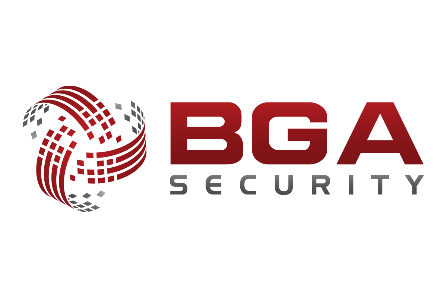 KVKK-DOK-02KİŞİSEL VERİLERİN KORUNMASI VE İŞLENMESİNE İLİŞKİN AYDINLATMA METNİDEĞİŞİKLİK KAYITLARIGENELKişisel verilerin işlenmesinde başta özel hayatın gizliliği olmak üzere, kişilerin temel hak ve özgürlüklerini korumak ve kişisel verileri işleyen gerçek ve tüzel kişilerin yükümlülükleri ile uyacakları usul ve esasları düzenlemek amacıyla 7 Nisan 2016 tarihli Resmi Gazete’de yayınlanmış olan 6698 Sayılı Kişisel Verilerin Korunması Kanunu (“KVKK”) kapsamında BGA Bilgi Güvenliği A.Ş. (“BGA”) olarak, Veri Sorumlusu sıfatıyla, kişisel verileriniz, yalnızca aşağıda açıklanan amaç ve kapsam dahilinde 6698 sayılı Kişisel Verilerin Korunması Kanunu, Türk Ticaret Kanunu   ve ilgili diğer sair mevzuata (tüm mevzuat “Mevzuat”) uygun olarak işlenebilecektir.İşlenen Kişisel VerilerKişisel ve özel nitelikli kişisel verileriniz: ad, soyad, T.C. Kimlik numarası, unvan ve/veya pasaport numarası ve/veya geçici TC Kimlik numarası, doğum yeri ve/veya tarihi, medeni hal, cinsiyet, sağlık güvencesi, meslek, sigorta kart numarası, iş yeri sicil numarası  ile sizi tanımlayabilecek diğer kimlik verilerinizi; adres, telefon numarası, elektronik posta adresi ve sair iletişim verilerinizi, elektronik posta, mektup ve/veya sair vasıtalar aracılığı ile tarafımızla iletişime geçtiğinizde elde edilen kişisel verilerinizi; banka hesap numarası, IBAN numarası, kredi kartı bilgileri , faturalama ve fatura bilgileri gibi finansal verilerinizi; anket, teşekkür, şikâyet mektupları, memnuniyet sonuçları gibi bildirimlerinizi; şirketimizde mevzuat gereği, ortak alanlarda sürekli kayıt halinde olan kamera kayıtlarından elde edilen görüntülerinizi, BGA’ya; ait tüm web siteleri ve online hizmetler aracılığıyla gönderdiğiniz ve/veya girdiğiniz verileriniz, IP adresi, çerez, lokasyon ve sair kişisel verileriniz, iş başvurusunda bulunmanız halinde bu hususta temin edilen özgeçmiş dâhil sair kişisel verileriniz ile hizmet akdiniz ile ilgili her türlü kişisel verilerinizi (“Kişisel Veri/Kişisel Veriler”) kapsamakta olup BGA tarafından II. Maddede belirtilen amaçlar ile bağlantılı ve ölçülü şekilde işlenebilmekte ve III. Maddede belirtilen kişi, kurum ve kuruluşlara aktarılabilmektedir.Kişisel Veri İşleme Amaçları BGA tarafından Kişisel Veri/Kişisel Veriler’iniz aşağıdaki amaçlar dahilinde işlenebilecektir:-	Türkiye Cumhuriyeti’nde yürürlükte bulunan Mevzuat’ta yer alan hukuki yükümlülüklerimizi yerine getirme;-	Kişisel Veri/Kişisel Verileriniz’in başkaları tarafından ele geçirilmesini engelleyebilmek adına kimlik tespiti ve doğrulama,-	Şirketimizin iç işleyişi ile günlük operasyonların planlanması ve yönetilmesi,-	Risk yönetimi ve kalite geliştirme aktivitelerinin yerine getirilmesi,-	Yasal ve düzenleyici gereksinimlerin yerine getirilmesi,-	Mevzuat uyarınca kamu kurum ve kuruluşları ile edinilen bilgileri paylaşma ve yanıt verme; düzenleyici ve denetleyici kurumlarla, resmi mercilerin talep ve denetimleri doğrultusunda gerekli bilgilerin temini,-	Sunduğumuz hizmetler karşılığında fatura tanzim etme, -	Şirket sistem ve uygulamalarının veri güvenliği kapsamında tüm gerekli teknik ve idari tedbirlerin alınması,-	Size sunduğumuz ürün/hizmetlerinin geliştirilmesi ve iyileştirilmesi amacıyla ürün/hizmetleri kullanımınızı analiz etme ve verilerinizi saklama, hizmetlerimize ilişkin soru veya şikayetlerinize yanıt verme,-	İlgili Mevzuat gereği saklanması gereken verilerinize ilişkin bilgileri muhafaza etme,-	İç politika ve prensiplerine uyum sağlama,-	Sizlere özel tanıtım ve bilgilendirme faaliyetlerinin yürütülmesi ve faydalanmanızın sağlanması, hizmetlerimize ilişkin olarak bilgilendirme amacıyla sizinle iletişime geçilmesi -	ve bunlarla sınırlı olmaksızın, sunmuş olduğumuz ürün/hizmetlerinin yürütülmesi, geliştirilmesi, finansmanının planlanması ve yönetimi, müşteri memnuniyetinin arttırılması, araştırılması ve bağlı nedenler.İlgili mevzuat uyarınca elde edilen ve işlenen Kişisel Veri/Kişisel Verileriniz, BGA’ya ait fiziki arşivler ve/veya bilişim sistemlerine nakledilerek hem dijital ortamda hem de fiziki ortamda muhafaza altında tutulabilecektir. Kişisel Veri AktarımıKVKK ve ilgili mevzuat uyarınca uygun güvenlik düzeyini temin etmeye yönelik gerekli her türlü teknik ve idari tedbirlerin alınmasını sağlayarak, Kişisel Veri/Kişisel Verilerinizi II. Bölüm’de yer alan amaçlar doğrultusunda; Türkiye Cumhuriyeti’nde yürürlükte bulunan Mevzuat hükümlerinin izin verdiği kişi/kurum ve/veya kuruluşlar; iş ortakları; faaliyetlerimizi yürütmek üzere sözleşmesel olarak hizmet aldığımız ve/veya hizmet verdiğimiz; bankalar, sigorta şirketleri, finans kuruluşları, danışmanlar, denetçiler, işbirliği yaptığımız, yurt içi/yurt dışı kuruluşlar ile diğer gerçek ve/veya tüzel üçüncü kişilere aktarabiliriz.Kişisel Verilerin Toplanma Yöntemi ve Hukuki SebepleriKişisel Veri/Kişisel Veriler’iniz; II. Bölüm’de belirtilen amaçlarla; BGA bünyesinde yer alan şirkete gelişiniz esnasında ve/veya öncesinde ve/veya sonrasında; sözlü, yazılı, görsel ya da elektronik ortamda, telefon, sms, mms vb. telekomünikasyon iletişim vasıtalarıyla, gönderdiğiniz mailler (e-postalar), çağrı merkezi arama kayıtları, internet sitesi, etkinlik kayıtları, sözlü ve benzeri kanallar aracılığıyla toplanmakta ve fiziki ve dijital ortamda saklanmaktadır. Kişisel Veri/Kişisel Veriler’inizin, KVKK md. 7/f.1.’e göre işlenmesini gerektiren amaç ortadan kalktığında ve/veya mevzuat uyarınca verilerinizi işlememiz için zorunlu kılındığımız zamanaşımı/saklama süreleri dolduğunda, Kişisel Veri/Kişisel Veriler’iniz silinecek, yok edilecek veya anonim hale getirilecektir. İmha sürecine ilişkin detaylı bilgiye https://www.bgasecurity.com web sitesinde yer alan KVKK-PL-01 Kişisel Verileri Saklama ve İmha Politikası aracılığıyla ulaşabilirsiniz.Kişisel Veri Sahibinin HaklarıKişisel Veri/Kişisel Veriler’inizin BGA tarafından Veri Sorumlusu sıfatı ile işlendiği ölçüde KVKK'nın 11. maddesi gereği, aşağıda yer alan “KVKK-DOK-07 Kişisel Veri Bilgi Talep Formu"nu doldurup şirket merkez adresine (İçerenköy Mah.  Umut Sk. Quick Tower  No:10-12 Kat:12 İç Kapı No:55  Ataşehir - İstanbul) elden teslim ederek, noter kanalıyla göndererek, şahsınıza ait güvenli elektronik imza ile imzalanmış bir e-posta ile mail atarak yahut yine güvenli elektronik imza ile imzalanmış bir “Word veya PDF” uzantılı dosyayı kvkk@bga.com  adresine e-posta ile göndererek; -	Herhangi bir Kişisel Veri/Kişisel Veriler’inizin işlenip işlenmediğini öğrenme,-	Kişisel Veri/Kişisel Veriler’inizin işlenme faaliyetlerine ilişkin olarak bilgi talep etme,-	Kişisel Veri/Kişisel Veriler’inizin işlenme amaçlarını öğrenme,-	Kişisel Veri/Kişisel Veriler’inizin yurt içinde veya yurt dışında üçüncü kişi/kurum ve/veya kuruluşa aktarılmış olması durumunda bu kişileri/kurum ve/veya kuruluşları öğrenme,-	Kişisel Veri/Kişisel Veriler’inizin eksik veya yanlış işlenmiş olması halinde bunların düzeltilmesini/güncellenmesini isteme,-	Kişisel Veri/Kişisel Veriler’inizin işlenmesini gerektiren sebeplerin ortadan kalkması veya BGA’nın söz konusu verileri işleyebilmek için hukuki dayanağı veya meşru menfaatinin bulunmaması halinde Kişisel Veri/Kişisel Veriler’inizin silinmesini veya yok edilmesini isteme,-	Kişisel Veri/Kişisel Veriler’inizin otomatik sistemler vasıtasıyla işlenmesi sonucu ortaya çıkabilecek aleyhte sonuçlara itiraz etme ve,-	Kişisel Veri/Kişisel Veriler’inizin kanuna aykırı bir şekilde işlenmesi sebebiyle zarara uğramanız halinde bu zararın tazmin edilmesini isteme hakkına sahipsiniz.BGA, talebin niteliğine göre talebi en kısa sürede ve en geç otuz gün içinde ücretsiz olarak yahut Kişisel Verileri Koruma Kurulu tarafından belirlenen tarifedeki ücret mukabilinde sonuçlandıracaktır. Bu halde başvurunun BGA’nın hatasından kaynaklanması hâlinde alınan ücret iade edilir.KVKK uyarınca Kişisel Veri/Kişisel Veriler’in Açık Rıza Olmaksızın İşleyebileceği Haller:KVKK’nın 5. maddesi ve Yönetmelik’in 7. Maddesi uyarınca, aşağıdaki hallerde açık rızanız aranmaksızın aşağıda belirtilen Kişisel Veri/Kişisel Veriler’iniz işlenebilir:-	Kanunlarda açıkça öngörülen hallerde,-	Fiili imkânsızlık nedeniyle veri sahibi olarak rızanızı açıklayamayacak durumda olmanız veya rızanıza hukuki geçerlilik tanınmayan hallerde kendinizin ya da bir başkasının hayatı veya beden bütünlüğünün korunması için kişisel verinizin işlenmesinin zorunlu olması,-	Bir sözleşmenin kurulması veya ifasıyla doğrudan doğruya ilgili olması kaydıyla, sözleşmenin taraflarına ait Kişisel Veri/Kişisel Veriler’inizin işlenmesinin gerekli olması,-	Bir hukuki yükümlülüğün yerine getirilebilmesi için zorunlu olması,-	Kişisel Veri/Kişisel Veriler’inizin tarafınızca alenileştirilmiş olması,-	Bir hakkın tesisi, kullanılması veya korunması için veri işlemenin zorunlu olması,-	Sahip olduğunuz temel hak ve özgürlüklerinize zarar vermemek kaydıyla, BGA’nın meşru menfaatleri için veri işlenmesinin zorunlu olması.-	Kişisel sağlık verileri; kamu sağlığının korunması, koruyucu hekimlik, tıbbî teşhis, tedavi ve bakım hizmetlerinin yürütülmesi, sağlık hizmetleri ile finansmanının planlanması ve yönetimi amacıyla, sır saklama yükümlülüğü altında bulunan kişiler veya yetkili kurum ve kuruluşlar tarafından ilgilinin açık rızası aranmaksızın işlenebilir.Rev. NoTarihHazırlayanDeğişiklik Nedeni /Sayfa No Onaylayanİmza123456789